705-864-1886                                                 28 RUE GOLF COURSE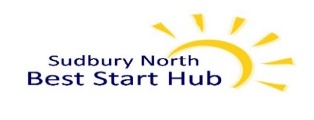 Décembre 2017705-864-1886                                                 28 RUE GOLF COURSEDécembre 2017705-864-1886                                                 28 RUE GOLF COURSEDécembre 2017705-864-1886                                                 28 RUE GOLF COURSEDécembre 2017705-864-1886                                                 28 RUE GOLF COURSEDécembre 2017705-864-1886                                                 28 RUE GOLF COURSEDécembre 2017705-864-1886                                                 28 RUE GOLF COURSEDécembre 2017DIMANCHELUNDIMARDI MERCREDIJEUDIVENDREDISAMEDI1Jeu libreJouons dehors9:30-11:30Fermé p.m.23FERMÉ4Jeu libre et fabrication d’ornements9:30-11:301:00-3:305Préparation à l’école fermé au public)9:30-11:30Jouons avec des couleurs1:00-3:306   Jeu libre                      9:30-11:30Après-midi bébé. L’importance  d’organisation durant les fêtes1:00-3:30Tumble Gym 5:50-6:50É.S.C.7Partageons nos traditions familiales9:30-11:301:00-3:308Jeu libreJouons dehors9 :30-11 :30Fermé p.m.9PLAISIR EN FAMILLE9:30-11:3010Nous écrivons nos lettres au Père Noël cette semaine11Partageons nos et vos recettes de traites9:30-11:301:00-3:3012Préparation à l’école fermé au public)9:30-11:30Jouons avec des formes1:00-3:3013Jeu libre 9:30-11:30L’importance de garder une routine durant les fêtesAprès-midi1:00-3:30Tumble Gym 5:50-6:50É.S.C.14Partageons nos nouvelles traditions9:30-11:301:00-3:3015Jeu libreJouons dehors9 :30-11 :30Fermé p.m.16FERMÉ17FERMÉ18Partageons nos recettes de biscuits et souper de Noël9:30-11:301:00-3:3019Nous visitons les aînés avec Maman Noël10:0020Maman Noëlvisite le centre 9:30-11:30  Maman Noëlvisite le centrePour après-midi bébé1:00-3:3021Partageons ce que sont les fêtes  chez vous9:30-11:301:00-3:3022Jeu libreJouons dehors9:30-11:30Fermé p.m.23FERMÉ24FERMÉ25FERMÉ26FERMÉ27FERMÉ28FERMÉ29FERMÉ30FERMÉ31 FERMÉ